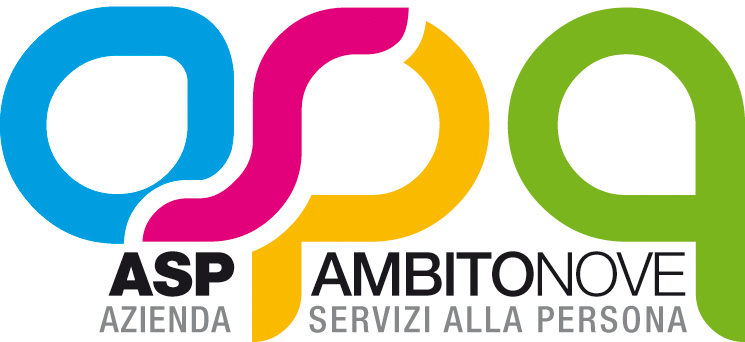 Allegato 1 all’avviso di indagine di mercatoAFFIDAMENTO IN CONCESSIONE DELLA GESTIONE DI CENTRI ESTIVI PER BAMBINI/E DI ETA’ COMPRESA TRA I 3 E I 6 ANNI NEL COMUNE DI JESI.CRITERIO DI AGGIUDICAZIONELa concessione è aggiudicata in base al criterio dell’offerta economicamente più vantaggiosa individuata sulla base del miglior rapporto qualità/prezzo, ai sensi dell’art. 142 comma 5-septies del Codice.La valutazione dell’offerta tecnica e dell’offerta economica sarà effettuata in base ai seguenti punteggi ELEMENTI DI VALUTAZIONE DELL’OFFERTA TECNICAIl punteggio dell’offerta tecnica è attribuito sulla base dei criteri di valutazione elencati nella sottostante tabella con la relativa ripartizione dei punteggi.Al fine dell’assegnazione del sub-punteggio stabilito per ciascun sub-elemento di valutazione di cui sopra, verranno presi in considerazione i seguenti criteri:1)  validità del progetto: 1.a. Programma delle attività proposte: si terrà conto della qualità e dell'adeguatezza della proposta presentata 1.b. Organizzazione delle uscite programmate: si valuteranno le modalità di trasferimento, la frequenza e la qualità dei siti proposti per le uscite.1.c. Modalità di coordinamento del personale: si terrà conto della modalità di gestione e del controllo delle diverse fasi della giornata nonché delle modalità di reportistica all’Azienda.1.d. Gestione della sicurezza dei bambini: si valuterà l’organizzazione del servizio e le modalità attuative puntuali per garantire la sicurezza dei bambini.2) Risorse umane e strumentali2.a. Rapporto numerico previsto bambini/operatori: punti 3 per rapporto numerico bambini/operatori 1/9; punti 6 per il rapporto numerico bambini/operatori 1/8; 2.b. Materiali e giochi messi a disposizione per l’attività: si terrà conto della varietà e del numero dei giochi messi a disposizione;3) Piano di formazione/aggiornamento del personale utilizzato: si terrà conto del numero di corsi programmati e della relativa durata nonché dell'attinenza degli stessi con l'oggetto della presente concessione;METODO DI ATTRIBUZIONE DEL COEFFICIENTE PER  IL  CALCOLO  DEL  PUNTEGGIO DELL’OFFERTA TECNICAL’offerta tecnica dovrà essere redatta preferibilmente rispettando l’ordine di trattazione degli elementi e sub-elementi come sopra elencati. Si invita a compilare un indice con indicazione dei titoli degli argomenti stessi. Per ogni sub-criterio verrà attribuito il punteggio come segue:1 – ciascun Commissario attribuisce discrezionalmente al sub-elemento offerto da ciascun partecipante un coefficiente variabile tra 0-1 (zero-uno) dove il coefficiente attribuito è espressione dei seguenti giudizi ad esclusione dei sub criteri 2.a:2 – Viene calcolata la media dei coefficienti attribuiti dai vari Commissari a ciascuna offerta per il singolo sub-elemento (coefficiente provvisorio), quindi, in caso di pluralità di offerte, qualora nessuna offerta abbia ottenuto il coefficiente 1, tale coefficiente viene attribuito alla migliore offerta e le altre vengono conseguentemente riparametrate (coefficiente definitivo); 3 – Il coefficiente definitivo così ottenuto viene moltiplicato per il punteggio massimo attribuibile al singolo sub-elemento.L’attribuzione del punteggio complessivo per l‘offerta tecnica avverrà sommando i punteggi ottenuti per ogni singolo sub-elemento e elemento. Non è prevista una seconda riparametrazione qualora nessun concorrente ottenga il punteggio massimo previsto per l’offerta tecnica (70 punti).Ogni condizione dichiarata dalla ditta e a cui sia stato attribuito un punteggio, costituisce obbligazione contrattuale per la ditta stessa nel caso risulti aggiudicataria della concessione.Le offerte tecniche che a seguito della valutazione degli elementi presentati non raggiungono il punteggio minimo complessivo di 42/70 rispetto al punteggio massimo attribuibile di 70/70, saranno escluse dalla gara in quanto non rispondenti agli standard funzionali, tecnici e qualitativi minimi attesi dal concedente.4  METODO DI  ATTRIBUZIONE  DEL  PUNTEGGIO DELL’OFFERTA ECONOMICAQuanto all’offerta economica, le ditte dovranno riportare in cifre e in lettere il ribasso offerto sulle tariffe a base di gara. Il punteggio massimo attribuibile è determinato secondo la seguente formula:            RiVi =----------          Rmax Dove: Vi = coefficiente attribuito al concorrente i-esimo Rmax = percentuale di ribasso più elevata Ri = percentuale di ribasso offerta dal concorrente i-esimoIl coefficiente Vi come sopra determinato verrà moltiplicato per il peso attribuito all’elemento prezzo come segue: Pi = Vi*30Dove Pi: punteggio assegnato all’offerta economica del concorrente i-esimo.5. METODO PER IL CALCOLO DEI PUNTEGGI COMPLESSIVISulla base dei suddetti punteggi, il sistema MEPA procederà all’individuazione dell’unico parametro numerico finale per la formulazione della graduatoria, ai sensi dell’art. 95, co. 9 del Codice, sommando i punteggi così attribuiti ai singoli criteri.F.to Il Direttore dell’Asp Ambito 9           (Dott. F. Pesaresi)PUNTEGGIO MASSIMOOfferta tecnica70Offerta economica30TOTALE                                100ELEMENTI E SUB-ELEMENTIdescrizionepeso1Validità del progetto Max 531.aProgramma delle attività proposteMax 251.bOrganizzazione uscite programmateMax 121.c.Modalità di coordinamento del personale Max 61.d.Gestione della sicurezza dei bambiniMax 102Risorse umane e strumentaliMax  122.aRapporto numerico previsto bambini/operatoriMax 62.bMateriali e giochi messi a disposizioni per l’attivitàMax 63Piano di formazione e aggiornamento del personaleMax 5GIUDIZIOCOEFFICIENTEECCELLENTE0,91 - 1OTTIMO0,81 - 0,90BUONO0,71 - 0,80DISCRETO0,61 - 0,70SUFFICIENTE0,51 - 0,60MEDIOCRE0,41 - 0,50INSUFFICIENTE0,31 - 0,40SCARSO0,21 - 0,30INADEGUATO0,00 - 0,20